Лицензия медицинской деятельности.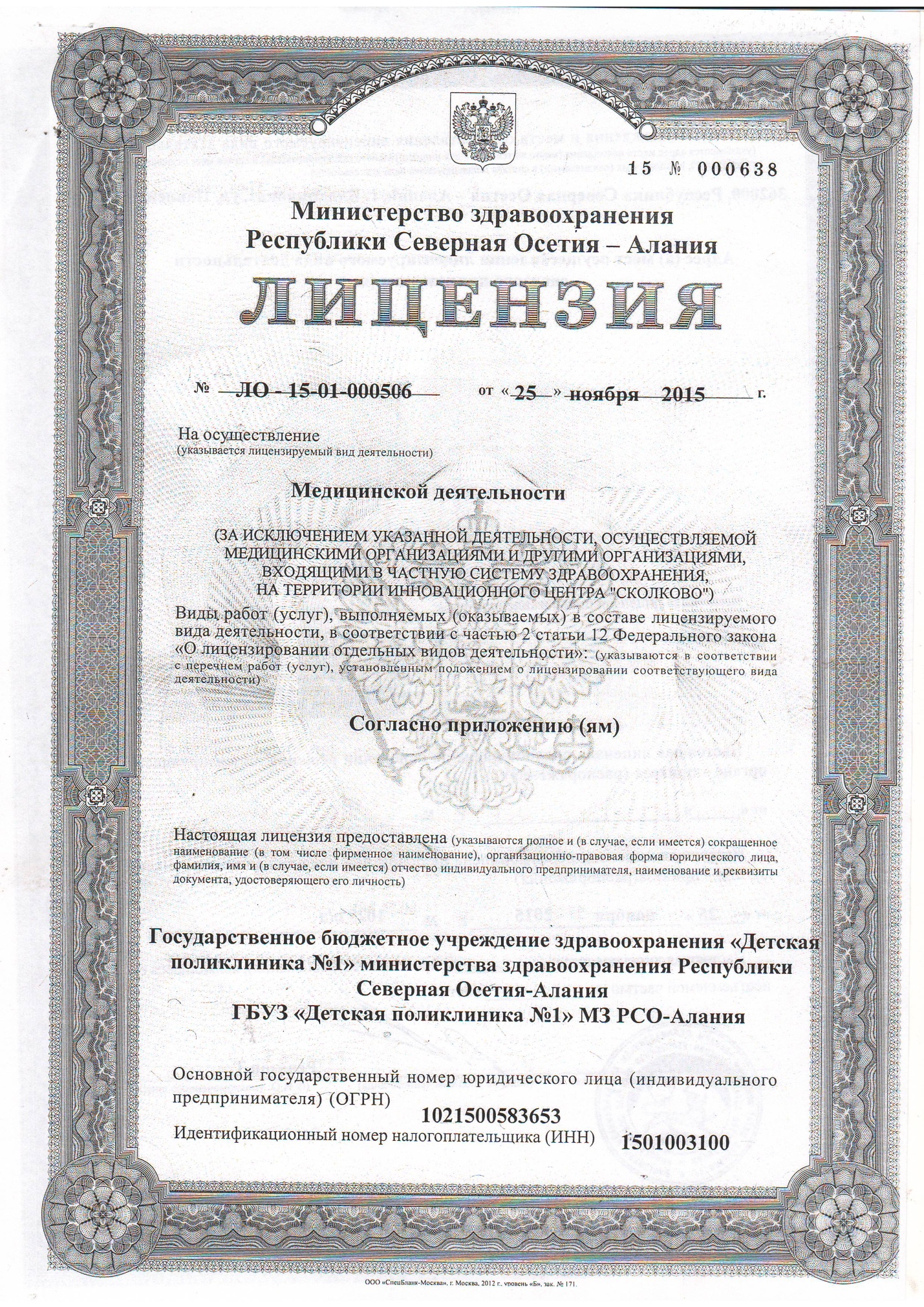 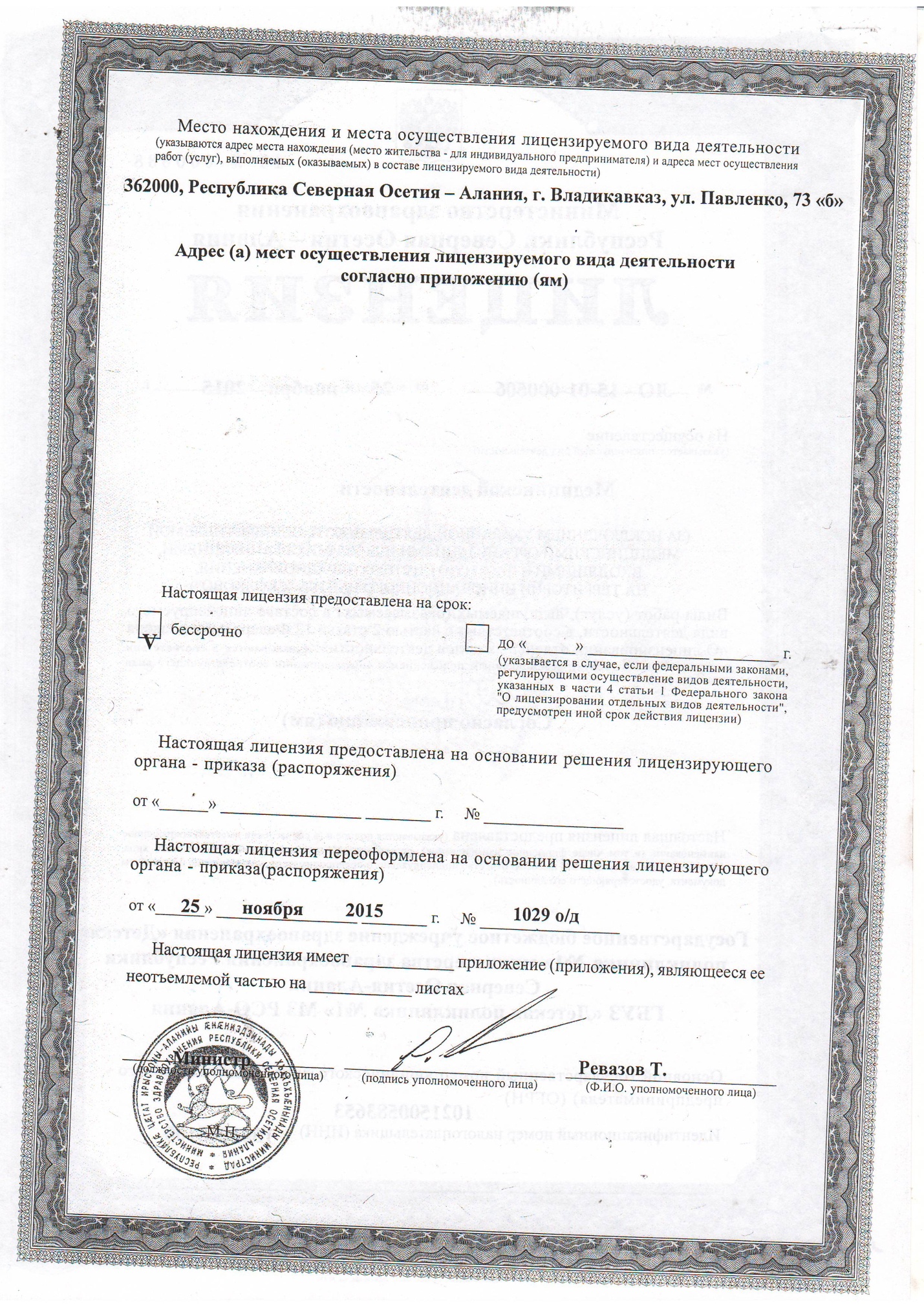 